KАРАР                                                                                             РЕШЕНИЕ  09 февраль 2016 й.                               №  42/5                        09 февраля 2016 г. О внесении изменений в решение Совета сельского поселения Месягутовский сельсовет муниципального района Янаульский район Республики Башкортостан от 18 ноября 2014г. № 226/39 «Об установлении  налога на имущество физических лиц» В соответствии с Федеральным  законом от 23.11.2015г № 320-ФЗ о внесении изменений в часть вторую Налогового кодекса Российской Федерации, в целях приведения нормативных правовых актов в соответствие с действующим налоговым законодательством  Совет сельского поселения Месягутовский сельсовет муниципального района Янаульский район Республики Башкортостан решил:1. Внести в решение Совета сельского поселения Месягутовский сельсовет муниципального района Янаульский район Республики Башкортостан от 18 ноября  2014 года  № 226/39 «Об установлении  налога на имущество физических лиц» следующие изменения и дополнения:Пункт 5 изложить в новой редакции:«Налог подлежит уплате налогоплательщиками в срок не позднее 1 декабря года, следующего за налоговым периодом». 2. Обнародовать настоящее решение  на информационном стенде Администрации сельского поселения Месягутовский сельсовет: Республика Башкортостан, Янаульский район, с.Месягутово, ул.Мира, дом 12 и разместить на  сайте  сельского поселения Месягутовский сельсовет муниципального района  Янаульский район   Республики Башкортостан по адресу: http://mesyagut.ru/.3. Настоящее решение вступает в силу не ранее, чем по истечении одного месяца со дня официального опубликования и применяется к правоотношениям, возникшим с 1 января 2016 года.	4. Контроль за исполнением данного решения возложить на постоянную комиссию Совета сельского поселения Месягутовский сельсовет муниципального района Янаульский район Республики Башкортостан по бюджету, налогам и вопросам муниципальной собственности.Глава сельского поселения	И.И.АхраровБАШKОРТОСТАН РЕСПУБЛИКАHЫЯNАУЫЛ  РАЙОНЫ МУНИЦИПАЛЬ РАЙОНЫНЫN мeсefyт   АУЫЛ СОВЕТЫ АУЫЛ БИЛEМEHЕ  СОВЕТЫ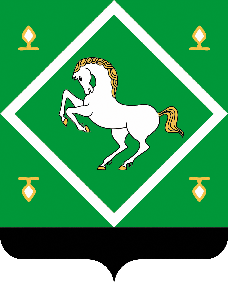 СОВЕТсельского поселенияМЕСЯГУТОВСКИЙ СЕЛЬСОВЕТМУНИЦИПАЛЬНОГО  районаЯНАУЛЬСКИЙ РАЙОН РЕСПУБЛИКИ БАШКОРТОСТАН